Future  • Develop a simple jigsaw map for time/space.Future  • Visit “new” “red bed” exposures near Ionia.Have    • __ copies of the bedrock map of Michigan.Done   •rewrite Michigan’s Ride on North American platePotential geocache site: Grand Ledge x 3 or NapoleonNeed:Text; Geology of , p. 54-58Bed Rock  Map of Michigan (might look at before/after the drive)Maps, camera, handouts, Google maps of areaHow do the sedimentary rock layers in  reflect Earth history?EarthComm: Understanding our Environment, Activity 1, p. 11-45We have a rich website on Grand Ledge at:http://www.geo.mtu.edu/~raman/SilverI/MiTEP_ESI-2/Day_10_Grand_Ledge.htmlThe link to the Geocache esker near Lansing Called "Dewitt to Mason": http://www.geocaching.com/seek/cache_details.aspx?wp=GC12RVX The writer of the earthcache gives us mutliple locations to view the esker (as well as mutliple examples for us to 'prove' that we have visited the sites.  You need to create a free account in order to see the first coordinates (N 42°  30.560 W 084° 21.587  UTM: 16T E 716910 N 4709707), the others are listed near  the bottom of the page. It seems that part of the esker may reach the east part  of Lansing. EXPLORING THE ROCKS OF THE JACKSON AREAThe bedrock map of Michigan shows the distribution of rock types across the state.  The Stratigraphic Section of Michigan shows the general layers of rocks a geologist would find if she drilled a hole down several miles from the center part of the Lower Peninsula.  Use the bedrock map of Michigan and the Stratigraphic Section of Michigan to answer the following questions.On the bedrock map:1. Find Jackson County.2. Notice the colored bands that traverse across the county.  These colored bands represent the rock units in our area.How many colored bands are in the county? _______3. The map legend is along the right hand side of the map.  The legend matches the colored bands to the names for the rocks that geologists use.  The youngest rocks are at the top of the legend. The oldest rocks are at the bottom of the legend.  Match the colored bands to the names of the geologic units:         Top (youngest rocks ):   1. __________________ (northwest corner of county)				2. __________________3. __________________4. __________________        Bottom (oldest rocks):   5.  __________________ (southeast corner of the county)On the Stratigraphic Section of Michigan:4. Look for the geologic units you listed in question 3 near the top of the stratigraphic section.  Geologists use specific symbols to designate specific rock types.  The “EXPLANATION” on the bottom right of the page shows the rock types (limestone, dolomite, shale, etc…).  Use the EXPLANATION to identify the rock types in Jackson County.  Use the information to complete the table below:5. What two rocks are the most common in Jackson County?6. Have another look at the stratigraphic section.  For rock layers below those in Jackson County (lower in the section, older), what is the most common rock?  Is this the same or different than Kalamazoo County?EXPLORING THE ROCKS OF THE KENT COUNTYThe bedrock map of Michigan shows the distribution of rock types across the state.  The Stratigraphic Section of Michigan shows the general layers of rocks a geologist would find if she drilled a hole down several miles from the center part of the Lower Peninsula.  Use the bedrock map of Michigan and the Stratigraphic Section of Michigan to answer the following questions.On the bedrock map:1. Find Kent County.2. Notice the colored bands that traverse across the county.  These colored bands represent the rock units in our area.How many colored bands are in the county? _______3. The map legend is along the right hand side of the map.  The legend matches the colored bands to the names for the rocks that geologists use.  The youngest rocks are at the top of the legend. The oldest rocks are at the bottom of the legend.  Match the colored bands to the names of the geologic units:         Top (youngest rocks ):   1. __________________ (northeast corner of county)				2. __________________3. __________________4. __________________        Bottom (oldest rocks):   5.  __________________ (southwest corner of the county)On the Stratigraphic Section of Michigan:4. Look for the geologic units you listed in question 3 near the top of the stratigraphic section.  Geologists use specific symbols to designate specific rock types.  The “EXPLANATION” on the bottom right of the page shows the rock types (limestone, dolomite, shale, etc…).  Use the EXPLANATION to identify the rock types in Kent County.  Use the information to complete the table below:5. What two rocks are the most common in Kent County?6. Have another look at the stratigraphic section.  For rock layers below those in Kent  County (lower in the section, older), what is the most common rock?  EXPLORING THE ROCKS OF THE KALAMAZOO  AREAThe bedrock map of Michigan shows the distribution of rock types across the state.  The Stratigraphic Section of Michigan shows the general layers of rocks a geologist would find if she drilled a hole down several miles from the center part of the Lower Peninsula.  Use the bedrock map of Michigan and the Stratigraphic Section of Michigan to answer the following questions.On the bedrock map:1. Find Kalamazoo County.2. Notice the colored bands that traverse across the county.  These colored bands represent the rock units in our area.How many colored bands are in the county? _______3. The map legend is along the right hand side of the map.  The legend matches the colored bands to the names for the rocks that geologists use.  The youngest rocks are at the top of the legend. The oldest rocks are at the bottom of the legend.  Match the colored bands to the names of the geologic units:         Top (youngest rocks ):   1. __________________ (northeast corner of county)        Bottom (oldest rocks):   2.  __________________ (southwest corner of the county)On the Stratigraphic Section of Michigan:4. Look for the geologic units you listed in question 3 near the top of the stratigraphic section.  Geologists use specific symbols to designate specific rock types.  The “EXPLANATION” on the bottom right of the page shows the rock types (limestone, dolomite, shale, etc…).  Use the EXPLANATION to identify the rock types in Kalamazoo County.  Use the information to complete the table below:5. What two rocks are the most common in Kalamazoo County?6. Have another look at the stratigraphic section.  For rock layers below those in Kalamazoo  County (lower in the section, older), what is the most common rock?  Is this the same or different than Jackson County?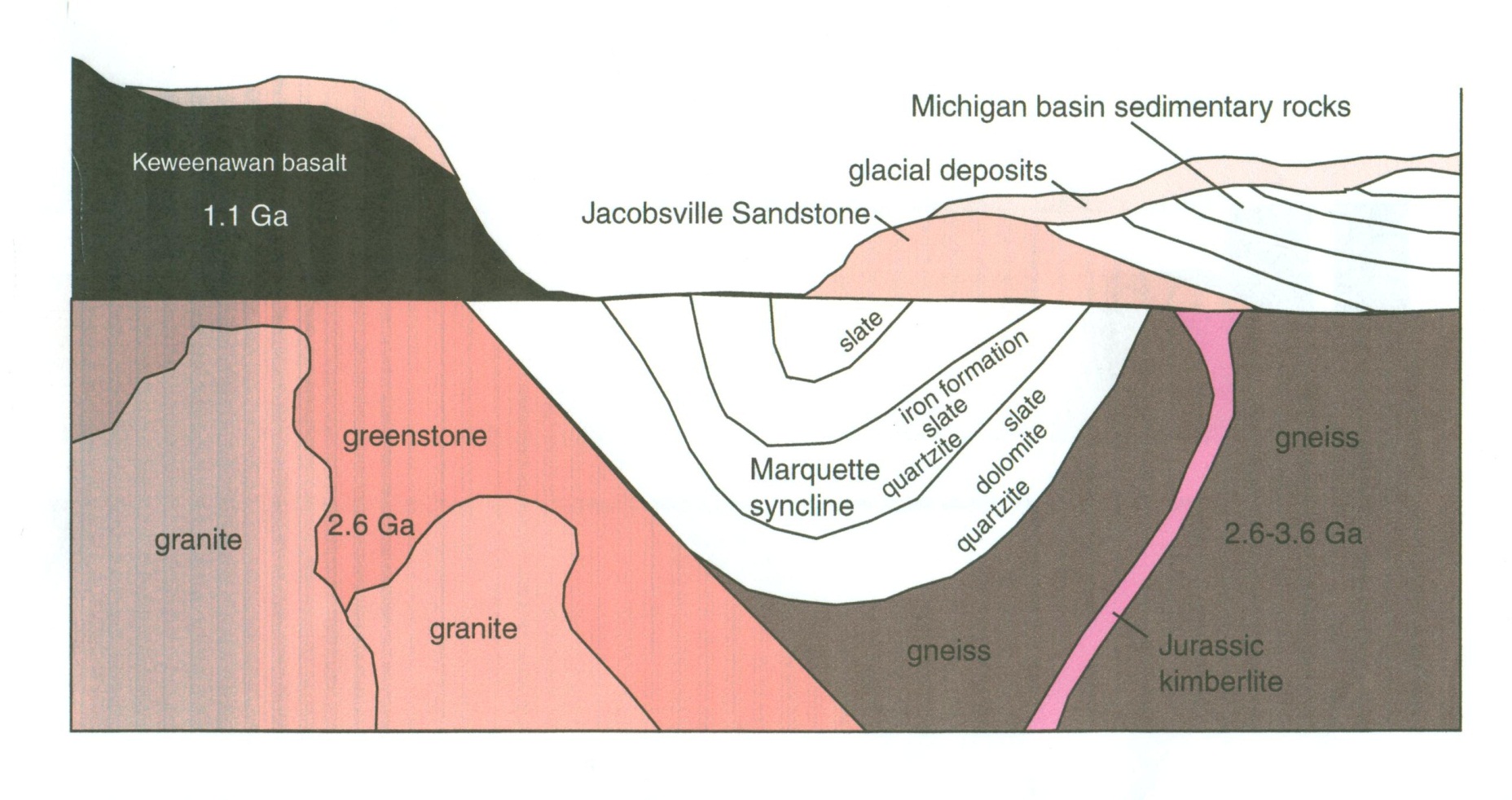 ESI 2 Friday, 7/20/2012 AssignmentDirections:  Answer the following questions in your field notebook.Today will focus on the geologic history and rocks of  Michigan. 1.	Which rocks are older, those at Napoleon or Grand Ledge? Describe the evidence.Describe the general geologic history of Michigan in 10-15 steps/events. The cross-section might help.Place these rocks in order from 1-10 with 1 as the oldest:_____ striated cobble_____ Petosky stone_____ Jacobsville Sandstone_____ BIF at Jasper Knob_____ rift basalts_____ stromatolites at Horseshoe Harbor_____ coal at Grand Ledge_____ sandstone at Pictured Rocks_____ greenstones near Marquette_____ limestone at Castle Rock_____ Napoleon Sandstone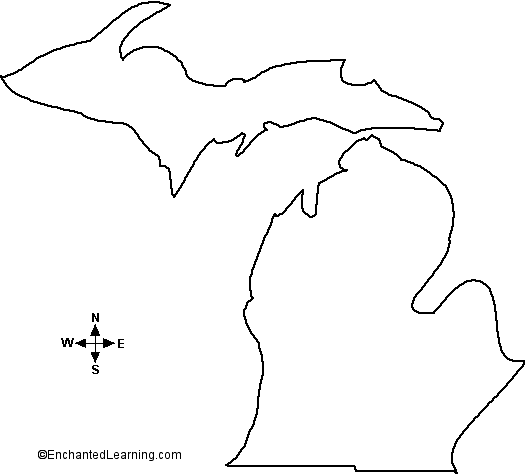 ESI 2 Friday, 7/20/2012 AssignmentDirections:  Answer the following questions in your field notebook.Today will focus on the geologic history and rocks of  Michigan. 1.	Which rocks are older, those at Napoleon or Grand Ledge? Describe the evidence.Describe the general geologic history of Michigan in 10-15 steps/events. The cross-section might help.Place these rocks in order from 1-10 with 1 as the oldest:_____ striated cobble_____ Petosky stone_____ Jacobsville Sandstone_____ BIF at Jasper Knob_____ rift basalts_____ stromatolites at Horseshoe Harbor_____ coal at Grand Ledge_____ sandstone at Pictured Rocks_____ greenstones near Marquette_____ limestone at Castle Rock_____ Napoleon SandstoneESI 2 Friday, 7/20/2012 AssignmentDirections:  Answer the following questions in your field notebook.Today will focus on the geologic history and rocks of  Michigan. 1.	Which rocks are older, those at Napoleon or Grand Ledge? Describe the evidence.Describe the general geologic history of Michigan in 10-15 steps/events. The cross-section might help.Place these rocks in order from 1-10 with 1 as the oldest:_____ striated cobble_____ Petosky stone_____ Jacobsville Sandstone_____ BIF at Jasper Knob_____ rift basalts_____ stromatolites at Horseshoe Harbor_____ coal at Grand Ledge_____ sandstone at Pictured Rocks_____ greenstones near Marquette_____ limestone at Castle Rock_____ Napoleon SandstoneToday will focus on the geologic history and rocks of  Michigan. Describe the general geologic history of Michigan in 10-15 steps/events. The cross-section might help.Place these rocks in order from 1-10 with 1 as the oldest:_____ striated cobble_____ Petosky stone_____ Jacobsville Sandstone_____ BIF at Jasper Knob_____ rift basalts_____ stromatolites at Horseshoe Harbor_____ coal at Grand Ledge_____ sandstone at Pictured Rocks_____ greenstones near Marquette_____ limestone at Castle Rock_____ Napoleon SandstoneMICHIGAN GEOLOGICAL HISTORYFriday, July 2045 min assessmentEngageBedrock map of Michigan9:30 lv for Napoleon10-11 am Napoleon – field trip11-12 drive to Grand Ledge1-3 pm Grand Ledge – field tripMichigan’s Ride on North American plateMaterials Virtual Isochron3-4 pm Discussion Field Course Formative assessmentBig Idea = 4. Earth is continuously changing. Connect to UP trip, unconformity, artesian aquifersSloss sequencesChanges in NA plate over timeMake jigsaw mapMisconceptionsPut in order: major events, rocksGeologic UnitsRock Type1. 2. limestone3. 4. Marshall Sandstone5. Geologic UnitsRock Type1. 2. 3. limestone4. 5. Marshall SandstoneGeologic UnitsRock Type1. 2. 